Об определении стоимости услуг по погребению умерших пенсионеров, не подлежавших обязательному социальному страхованию на случай временной нетрудоспособности и в связи с материнством на день смерти, предоставляемых согласно гарантированному перечню услуг по погребению на территории муниципального района Пестравский Самарской области  с 01.02.2017 годаВ соответствии с Федеральным законом от 06.04.2015 №68-ФЗ, 12.01.1996 г. № 8-ФЗ "О погребении  и похоронном деле",  руководствуясь статьями 41, 43 Устава муниципального района Пестравский, администрация муниципального района Пестравский, ПОСТАНОВЛЯЕТ:Определить стоимость услуг по погребению умерших пенсионеров, не подлежавших обязательному социальному страхованию на случай временной нетрудоспособности и в связи с материнством на день смерти, предоставляемых согласно гарантированному перечню услуг по погребению на территории муниципального района Пестравский Самарской области  с 01.02.2017 года согласно приложению.Постановление администрации муниципального района Пестравский Самарской области  от 24.01.2017г.№34 считать утратившим силу. Опубликовать настоящее постановление в районной газете "Степь" и разместить на официальном  Интернет-сайте муниципального района Пестравский.Контроль за исполнением настоящего постановления возложить на заместителя Главы – руководителя финансового управления муниципального района Пестравский Кудрявцеву Л.Н.  Глава муниципального района Пестравский                                                                                      А.П.ЛюбаевСтаркова Е.В.  8(84674) 22478Приложениек постановлению администрации муниципального района Пестравский	                                                                        от 15.02.2017г. №67СТОИМОСТЬуслуг по погребению умерших пенсионеров, не подлежавших обязательному социальному страхованию на случай временной нетрудоспособности и в связи с материнством на день смерти, предоставляемых согласно гарантированному перечню услуг по погребению на территории муниципального района Пестравский Самарской области  с 01.02.2017 года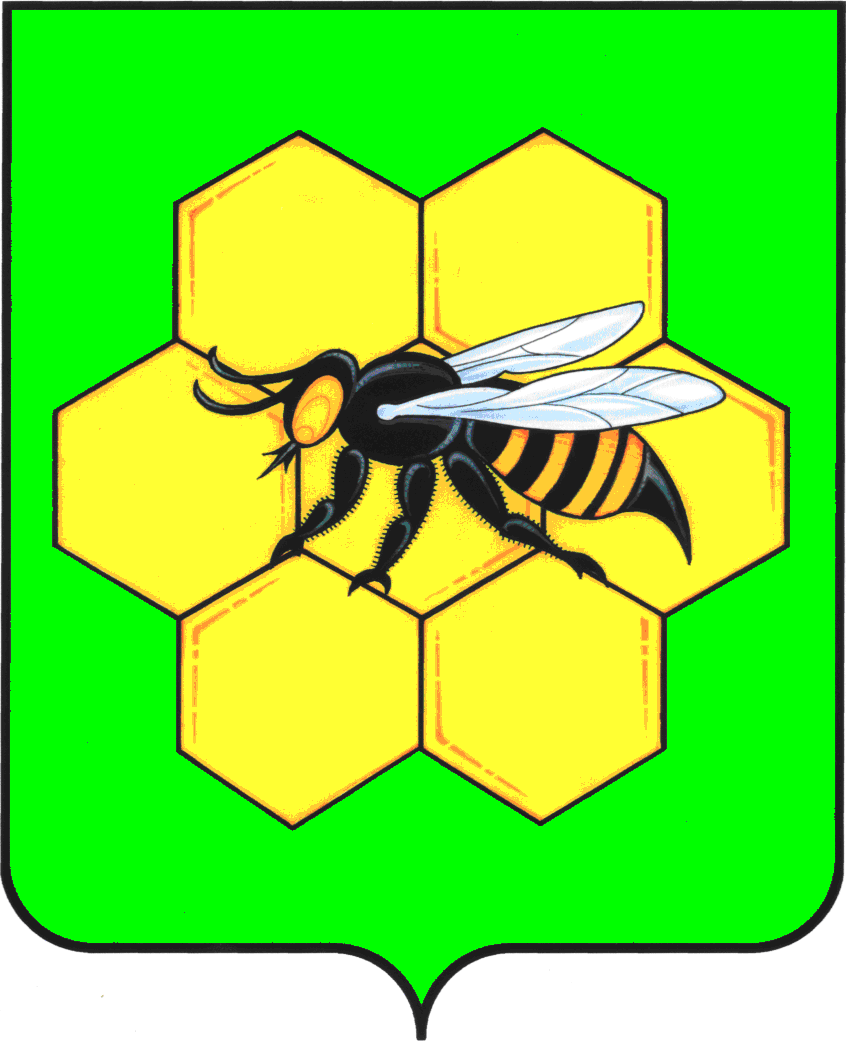 АДМИНИСТРАЦИЯМУНИЦИПАЛЬНОГО РАЙОНА ПЕСТРАВСКИЙСАМАРСКОЙ ОБЛАСТИПОСТАНОВЛЕНИЕ15.02.2017г. №67№ п/пНаименование услуг по погребениюСтоимость услуг в руб.1.Оформление документов необходимых для погребения1.1Справка о рождении на выплату социального пособияБесплатно1.2Справка о захороненииБесплатно 2.Предоставление и доставка гроба и других предметов, необходимых для погребения2.1Предоставление гроба, изготовленного из пиломатериалов или комбинированного из древесноволокнистых плит и пиломатериалов, обитого снаружи и внутри хлопчатобумажной тканью1984,322.2Постель гроба из хлопчатобумажной ткани или нетканого полотна468,93.Перевозка тела умершего на кладбище3.1Услуги по перевозке тела умершего на кладбище1298,324.Погребение4.1Рытье могилы, опускание гроба и засыпка могилы грунтом с устройством холмика и установление таблички1810,71Итого5562,25